 OSNOVNI PODACI O TURISTIČKOM DOGAĐANJU OSNOVNI PODACI O TURISTIČKOM DOGAĐANJUNAZIV DOGAĐANJADESTINACIJA ODRŽAVANJA DOGAĐANJAMJESTO ODRŽAVANJA DOGAĐNJA (LOKACIJA)TERMINI DOGAĐANJAVRSTA DOGAĐANJA (zaokružiti)a) kulturno/zabavnab) sportskac) eno-gastronomska, povijesna, tradicijska i ostala događanjaWEB DOGAĐANJA (ne organizatora)CILJ/SVRHA DOGAĐANJAKRATKI OPIS DOGAĐANJA (maksimalno 500 znakova s razmacima)OSNOVNI PODACI O ORGANIZATORU DOGAĐANJAOSNOVNI PODACI O ORGANIZATORU DOGAĐANJAORGANIZATOR DOGAĐANJAADRESA/SJEDIŠTE ORGANIZATORA DOGAĐANJAIBAN- ŽIRO RAČUNHRTELEFON ORGANIZATORA DOGAĐANJAE-MAIL i Internet ADRESA ORGANIZATORA DOGAĐANJAOIB ORGANIZATORA DOGAĐANJAPRAVNI STATUS ORGANIZATORA DOGAĐANJAODGOVORNA OSOBA ZA REALIZACIJU DOGAĐAJA (IME, PREZIME I FUNKCIJA)OSOBA ZA KONTAKT (IME, PREZIME, FUNKCIJA, BR.TEL.)SUORGANIZATORIPOTREBNA SREDSTVA ZA ORGNIZACIJU DOGAĐANJA (iznos u kunama)POTREBNA SREDSTVA ZA ORGNIZACIJU DOGAĐANJA (iznos u kunama)Ukupan iznos potrebnih sredstava za realizaciju događanjaTraženi iznos potpore Zadarske županijeIZVORI FINANCIRANJA DOGAĐANJA (iznos u kunama)IZVORI FINANCIRANJA DOGAĐANJA (iznos u kunama)1. Vlastita sredstva organizatora2. Uložena sredstva TZ-a3. Uložena sredstva subjekta javnog sektora (navesti izvore, iznose, udio u ukupnom financiranju projekta)4. Uložena sredstva subjekata privatnog sektora (navesti izvore, iznose i udio u ukupnom financiranju projekta)Ja niže potpisani, kao odgovorna osoba u organizaciji koja podnosi zahtjev, potvrđujem da su navedeni podaci u ovom zahtjevu točni.Ja niže potpisani, kao odgovorna osoba u organizaciji koja podnosi zahtjev, potvrđujem da su navedeni podaci u ovom zahtjevu točni.Ime i prezimeFunkcijaMjesto i datumPotpis i pečat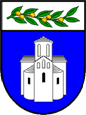 